Mindmap zur Wechselwirkung von Licht mit OberflächenErgebnis einer Zusammenfassung im Unterricht 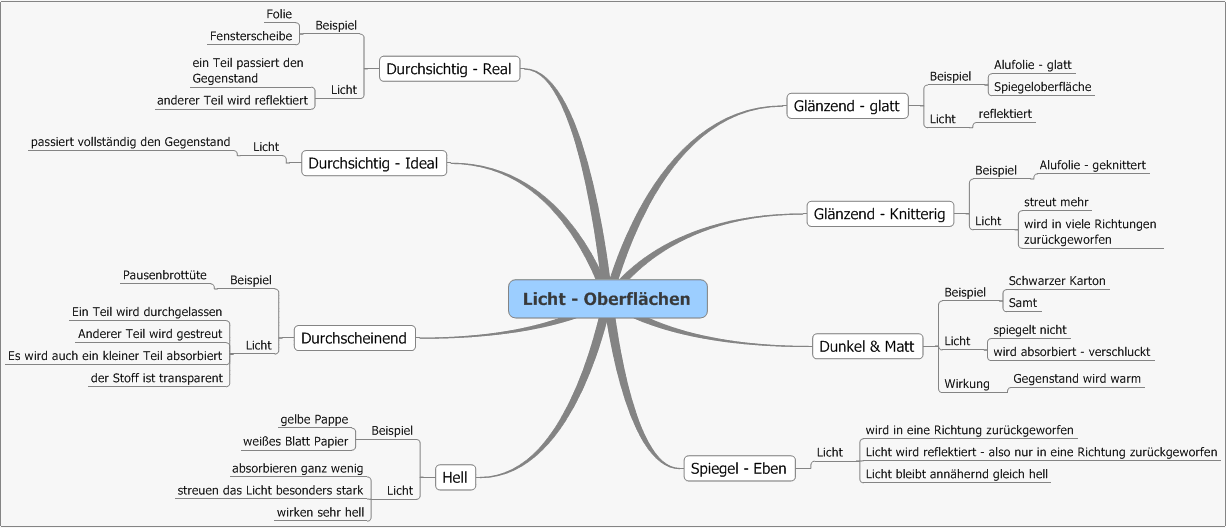 
Quelle: https://macsclassroom53.wordpress.com/category/optik/
Blog „Physik 6b“ im wordpress-Format